ПринятпостановлениемМосковской областной Думыот 20 ноября 2014 г. N 20/106-ПЗАКОНМОСКОВСКОЙ ОБЛАСТИО НЕКОТОРЫХ ВОПРОСАХ ОРГАНИЗАЦИИ СОЦИАЛЬНОГО ОБСЛУЖИВАНИЯВ МОСКОВСКОЙ ОБЛАСТИСтатья 1. Предмет регулирования настоящего Закона1. Настоящий Закон в соответствии с Федеральным законом от 28 декабря 2013 года N 442-ФЗ "Об основах социального обслуживания граждан в Российской Федерации" (далее - Федеральный закон) устанавливает:1) правовое регулирование и организацию социального обслуживания в Московской области (далее - социальное обслуживание) в пределах полномочий, установленных Федеральным законом;2) полномочия Правительства Московской области, центрального исполнительного органа государственной власти Московской области в сфере социального обслуживания;3) предельную величину среднедушевого дохода для предоставления социальных услуг в форме социального обслуживания на дому и в полустационарной форме социального обслуживания бесплатно;4) перечень социальных услуг, предоставляемых поставщиками социальных услуг на территории Московской области;5) дополнительные к установленным Федеральным законом категории граждан, которым социальные услуги предоставляются бесплатно;6) дополнительные к установленным Федеральным законом обстоятельства, ухудшающие или способные ухудшить условия жизнедеятельности граждан, при которых они признаются нуждающимися в социальном обслуживании.2. Действие настоящего Закона распространяется на граждан Российской Федерации, на иностранных граждан и лиц без гражданства, постоянно проживающих на территории Московской области, а также граждан Российской Федерации вне зависимости от их постоянного места проживания на территории Российской Федерации при наличии у них обстоятельств, ухудшающих или способных ухудшить условия жизнедеятельности, установленных пунктом 3 части 2 статьи 7 настоящего Закона, беженцев (далее - граждане), а также на юридических лиц независимо от их организационно-правовой формы и индивидуальных предпринимателей, осуществляющих социальное обслуживание граждан.(часть 2 в ред. Закона Московской области от 06.11.2019 N 226/2019-ОЗ)Статья 2. Основные понятия, используемые в настоящем ЗаконеДля целей настоящего Закона используются основные понятия и термины, применяемые в том значении, в каком они определены федеральным законодательством.Статья 3. Полномочия Правительства Московской области, центрального исполнительного органа государственной власти Московской области в сфере социального обслуживания1. К полномочиям Правительства Московской области в сфере социального обслуживания относятся:1) утверждение регламента межведомственного взаимодействия органов государственной власти Московской области в связи с реализацией полномочий Московской области в сфере социального обслуживания;2) утверждение порядка предоставления социальных услуг поставщиками социальных услуг, включая определение сведений и документов, необходимых для предоставления получателями социальных услуг;3) установление порядка утверждения тарифов на социальные услуги на основании подушевых нормативов финансирования социальных услуг;4) утратил силу. - Закон Московской области от 20.10.2021 N 178/2021-ОЗ;5) утверждение размера платы за предоставление социальных услуг и порядка ее взимания;6) установление порядка реализации программ в сфере социального обслуживания, в том числе инвестиционных программ;7) утверждение порядка межведомственного взаимодействия органов государственной власти Московской области при предоставлении социальных услуг и социального сопровождения;8) определение размера и порядка выплаты компенсации поставщику или поставщикам социальных услуг, которые включены в реестр поставщиков социальных услуг Московской области, но не участвуют в выполнении государственного задания (заказа);9) установление порядка приема на социальное обслуживание в стационарные организации социального обслуживания со специальным социальным обслуживанием граждан из числа лиц, освобождаемых из мест лишения свободы, за которыми в соответствии с законодательством Российской Федерации установлен административный надзор и которые частично или полностью утратили способность к самообслуживанию;10) утверждение программ Московской области в сфере социального обслуживания;11) утверждение номенклатуры организаций социального обслуживания в Московской области;12) определение при необходимости организаций, которые находятся в ведении центрального исполнительного органа государственной власти Московской области в сфере социального обслуживания и которым в соответствии с Федеральным законом предоставлены полномочия на признание граждан нуждающимися в социальном обслуживании и составление индивидуальной программы предоставления социальных услуг на территориях одного или нескольких муниципальных образований Московской области;(п. 12 введен Законом Московской области от 08.05.2018 N 58/2018-ОЗ)13) принятие решения об организации оказания государственных (муниципальных) услуг в сфере социального обслуживания в соответствии с Федеральным законом от 13 июля 2020 года N 189-ФЗ "О государственном (муниципальном) социальном заказе на оказание государственных (муниципальных) услуг в социальной сфере" (далее - Федеральный закон N 189-ФЗ).(п. 13 введен Законом Московской области от 09.12.2020 N 260/2020-ОЗ)2. К полномочиям центрального исполнительного органа государственной власти Московской области в сфере социального обслуживания относятся:1) признание граждан нуждающимися в социальном обслуживании, а также составление индивидуальной программы предоставления социальных услуг;2) разработка и реализация программ Московской области в сфере социального обслуживания;3) координация деятельности поставщиков социальных услуг, общественных организаций и иных организаций, осуществляющих деятельность в сфере социального обслуживания в Московской области;4) утратил силу. - Закон Московской области от 20.10.2021 N 178/2021-ОЗ;5) формирование и ведение реестра поставщиков социальных услуг и регистра получателей социальных услуг, осуществление функции оператора информационных систем в сфере социального обслуживания;6) обеспечение бесплатного доступа к информации о поставщиках социальных услуг, предоставляемых ими социальных услугах, видах социальных услуг, сроках, порядке и об условиях их предоставления, о тарифах на эти услуги, в том числе через средства массовой информации, включая размещение информации на официальном сайте центрального исполнительного органа государственной власти Московской области в сфере социального обслуживания в информационно-коммуникационной сети "Интернет";7) ведение учета и отчетности в сфере социального обслуживания в Московской области;8) разработка и реализация мероприятий по формированию и развитию рынка социальных услуг, в том числе по развитию негосударственных организаций социального обслуживания;9) организация поддержки социально ориентированных некоммерческих организаций, благотворителей и добровольцев (волонтеров), осуществляющих деятельность в сфере социального обслуживания в Московской области в соответствии с федеральным законодательством и законодательством Московской области;(в ред. Закона Московской области от 29.05.2018 N 79/2018-ОЗ)10) разработка и апробация методик и технологий в сфере социального обслуживания;11) разработка и реализация мероприятий по профилактике обстоятельств, обусловливающих нуждаемость гражданина в социальном обслуживании;12) установление порядка расходования государственными организациями социального обслуживания Московской области средств, образовавшихся в результате взимания платы за предоставление социальных услуг;13) утверждение нормативов штатной численности государственных организаций социального обслуживания Московской области, нормативов обеспечения мягким инвентарем, площадью жилых помещений и мебелью при предоставлении социальных услуг указанными организациями;14) утверждение норм питания в государственных организациях социального обслуживания Московской области;15) организация профессионального обучения, профессионального образования и дополнительного профессионального образования работников государственных организаций социального обслуживания Московской области;16) создание условий для организации проведения независимой оценки качества условий оказания услуг организациями социального обслуживания;(в ред. Закона Московской области от 08.05.2018 N 58/2018-ОЗ)17) оказание содействия гражданам, общественным и иным организациям в осуществлении общественного контроля в сфере социального обслуживания;18) обеспечение технической возможности выражения мнений получателями социальных услуг и иными гражданами о качестве условий оказания услуг организациями социального обслуживания на официальном сайте центрального исполнительного органа государственной власти Московской области в сфере социального обслуживания в информационно-коммуникационной сети "Интернет".(в ред. Закона Московской области от 26.09.2019 N 177/2019-ОЗ)Статья 3.1. Информационное обеспечение предоставления социальных услуг(введена Законом Московской области от 04.05.2018 N 56/2018-ОЗ)Информация о поставщиках социальных услуг, получателях социальных услуг, а также о социальных услугах, предоставляемых им в соответствии с настоящим Законом, размещается в Единой государственной информационной системе социального обеспечения.Размещение (получение) указанной информации в Единой государственной информационной системе социального обеспечения осуществляется в соответствии с Федеральным законом от 17 июля 1999 года N 178-ФЗ "О государственной социальной помощи".Статья 4. Предельная величина среднедушевого дохода для предоставления социальных услуг в форме социального обслуживания на дому и в полустационарной форме социального обслуживания бесплатно1. Предельная величина среднедушевого дохода для предоставления социальных услуг бесплатно в форме социального обслуживания на дому и в полустационарной форме социального обслуживания в Московской области составляет размер полуторной величины прожиточного минимума, установленного в Московской области для основных социально-демографических групп населения (далее - предельная величина).2. Социальные услуги в форме социального обслуживания на дому и в полустационарной форме социального обслуживания в Московской области предоставляются бесплатно, если на дату обращения среднедушевой доход получателя социальных услуг, рассчитанный в соответствии с нормативными правовыми актами Российской Федерации, ниже предельной величины или равен предельной величине, размер которой установлен частью 1 настоящей статьи.Статья 5. Перечень социальных услуг, предоставляемых поставщиками социальных услугПоставщиками социальных услуг предоставляются социальные услуги в соответствии с Перечнем социальных услуг, предоставляемых поставщиками социальных услуг (далее - Перечень социальных услуг), согласно приложению к настоящему Закону.Статья 6. Категории граждан, которым социальные услуги предоставляются бесплатно1. Категории граждан, которым социальные услуги в форме социального обслуживания на дому, в полустационарной и стационарной формах социального обслуживания предоставляются бесплатно, а также условия их предоставления определяются статьей 31 Федерального закона.2. Социальные услуги в форме социального обслуживания на дому предоставляются бесплатно:1) одиноко проживающим инвалидам, одиноко проживающим гражданам пожилого возраста, одиноко проживающим супружеским парам из числа:а) Героев Советского Союза;б) Героев Российской Федерации и полных кавалеров ордена Славы;в) Героев Социалистического Труда, Героев Труда Российской Федерации и полных кавалеров ордена Трудовой Славы;г) инвалидов боевых действий;2) участникам и (или) инвалидам Великой Отечественной войны;3) лицам, награжденным знаком "Жителю блокадного Ленинграда";4) лицам, работавшим на объектах противовоздушной обороны, местной противовоздушной обороны, на строительстве оборонительных сооружений, военно-морских баз, аэродромов и других военных объектов в пределах тыловых границ действующих фронтов, операционных зон действующих флотов, на прифронтовых участках железных и автомобильных дорог; членам экипажей судов транспортного флота, интернированным в начале Великой Отечественной войны в портах других государств;5) лицам, проработавшим в тылу в период с 22 июня 1941 года по 9 мая 1945 года не менее шести месяцев, исключая период работы на временно оккупированных территориях СССР; лицам, награжденным орденами или медалями СССР за самоотверженный труд в период Великой Отечественной войны;6) лицам, награжденным медалью "За оборону Москвы";7) бывшим несовершеннолетним узникам фашизма;8) супругам погибших (умерших) инвалидов Великой Отечественной войны или участников Великой Отечественной войны, не вступившим в повторный брак.(часть 2 в ред. Закона Московской области от 08.05.2018 N 58/2018-ОЗ)3. Социальные услуги в форме социального обслуживания на дому, в полустационарной и стационарной формах социального обслуживания предоставляются бесплатно законным представителям детей-инвалидов.3.1. Социальные услуги в полустационарной и стационарной формах социального обслуживания предоставляются бесплатно лицам без определенного места жительства, признанным нуждающимися в предоставлении срочных социальных услуг, и лицам, освободившимся из мест лишения свободы и не имеющим работы и средств к существованию, признанным нуждающимися в предоставлении срочных социальных услуг.(часть 3.1 введена Законом Московской области от 01.12.2015 N 212/2015-ОЗ)4. Социальные услуги в стационарной форме социального обслуживания предоставляются бесплатно следующим категориям граждан:1) женщинам, находящимся в кризисной ситуации;2) лицам, сопровождающим детей-инвалидов, признанных нуждающимися в социальном обслуживании в стационарной форме социального обслуживания.(часть 4 в ред. Закона Московской области от 01.12.2015 N 212/2015-ОЗ)5. Социальные услуги гражданам, указанным в частях 1-4 настоящей статьи, предоставляются бесплатно в соответствии с Перечнем социальных услуг согласно приложению к настоящему Закону.6. Для целей настоящей статьи под одиноко проживающей супружеской парой понимаются лица, каждый из которых является инвалидом и (или) гражданином пожилого возраста, состоящие в браке и не имеющие близких родственников, проживающих совместно с ними.(часть 6 в ред. Закона Московской области от 08.05.2018 N 58/2018-ОЗ)7. Срочные социальные услуги, указанные в пункте 7 части 8 Перечня социальных услуг, предоставляются бесплатно лицам старше 65 лет, проживающим в сельской местности.(часть 7 введена Законом Московской области от 13.06.2019 N 101/2019-ОЗ)8. Срочные социальные услуги, указанные в пункте 8 части 8 Перечня социальных услуг, предоставляются бесплатно лицам, осуществляющим уход за инвалидами, имеющими I, II группу инвалидности.(часть 8 введена Законом Московской области от 13.06.2019 N 101/2019-ОЗ)9. Срочные социальные услуги, указанные в пункте 9 части 8 Перечня социальных услуг, предоставляются бесплатно мужчинам старше 60 лет и женщинам старше 55 лет, а также лицам, получающим пенсию за выслугу лет, старше 50 лет.(часть 9 в ред. Закона Московской области от 23.07.2020 N 135/2020-ОЗ)10. Срочные социальные услуги, указанные в пункте 10 части 8 Перечня социальных услуг, предоставляются бесплатно получателям социальных услуг, получающим социальные услуги в стационарной форме социального обслуживания, при госпитализации в медицинские организации.(часть 10 введена Законом Московской области от 08.06.2021 N 99/2021-ОЗ)Статья 7. Дополнительные обстоятельства для признания граждан нуждающимися в социальном обслуживании1. Гражданин признается нуждающимся в социальном обслуживании при наличии обстоятельств, установленных статьей 15 Федерального закона.2. К иным обстоятельствам, ухудшающим или способным ухудшить условия жизнедеятельности гражданина относятся:1) нахождение женщин в кризисной ситуации (несовершеннолетние матери, одинокие матери с несовершеннолетними детьми, женщины, находящиеся в отпуске по уходу за ребенком, потерявшие родных и близких и иные ситуации);2) нахождение семьи в социально опасном положении;(п. 2 в ред. Закона Московской области от 06.11.2019 N 226/2019-ОЗ)3) полная или частичная утрата способности либо возможности осуществлять самообслуживание, самостоятельно передвигаться, обеспечивать основные жизненные потребности в связи с полной или частичной потерей зрения и (или) слуха, и (или) речи у детей-инвалидов в возрасте от 3 до 18 лет и инвалидов в возрасте от 18 до 23 лет при признании их нуждающимися в социальном обслуживании в стационарной форме в государственном бюджетном учреждении социального обслуживания Московской области "Сергиево-Посадский дом-интернат слепоглухих для детей и молодых инвалидов" вне зависимости от их проживания на территории Московской области.(п. 3 введен Законом Московской области от 06.11.2019 N 226/2019-ОЗ)Статья 7.1. Независимая оценка качества условий оказания услуг организациями социального обслуживания(введена Законом Московской области от 25.10.2018 N 176/2018-ОЗ)1. Общественная палата Московской области в соответствии с требованиями, установленными Федеральным законом от 28 декабря 2013 года N 442-ФЗ "Об основах социального обслуживания граждан в Российской Федерации", по обращению центрального исполнительного органа государственной власти Московской области в сфере социального обслуживания формирует общественный совет по проведению независимой оценки качества условий оказания услуг организациями социального обслуживания, расположенными на территории Московской области и являющимися государственными учреждениями Московской области, а также негосударственными организациями социального обслуживания, которые оказывают социальные услуги за счет бюджетных ассигнований бюджета Московской области (далее - общественный совет), и утверждает его состав. Общественная палата Московской области информирует центральный исполнительный орган государственной власти Московской области в сфере социального обслуживания о составе созданного общественного совета.2. Положение об общественном совете утверждается центральным исполнительным органом государственной власти Московской области в сфере социального обслуживания.Информация о деятельности общественного совета подлежит размещению на официальном сайте центрального исполнительного органа государственной власти Московской области в сфере социального обслуживания в информационно-телекоммуникационной сети "Интернет".3. Поступившая в центральный исполнительный орган государственной власти Московской области в сфере социального обслуживания информация о результатах независимой оценки качества условий оказания услуг организациями социального обслуживания подлежит обязательному рассмотрению указанным центральным исполнительным органом государственной власти Московской области в течение одного месяца с даты ее поступления и учитывается им при выработке мер по совершенствованию деятельности организаций социального обслуживания и оценке деятельности их руководителей.Информация о результатах независимой оценки качества условий оказания услуг организациями социального обслуживания размещается центральным исполнительным органом государственной власти Московской области в сфере социального обслуживания на своем официальном сайте и официальном сайте для размещения информации о государственных и муниципальных учреждениях в информационно-телекоммуникационной сети "Интернет".Статья 8. Финансовое обеспечение социального обслуживания1. Источниками финансового обеспечения социального обслуживания в Московской области являются:1) средства бюджета Московской области;2) благотворительные взносы и пожертвования;3) средства получателей социальных услуг при предоставлении социальных услуг за плату или частичную плату;4) доходы от предпринимательской и иной приносящей доход деятельности, осуществляемой организациями социального обслуживания, а также иные не запрещенные законом источники.2. Финансовое обеспечение деятельности государственных организаций социального обслуживания Московской области осуществляется в соответствии с бюджетным законодательством Российской Федерации за счет средств бюджета Московской области, а также за счет средств получателей социальных услуг при предоставлении социальных услуг за плату или частичную плату.3. Финансовое обеспечение предоставления социальных услуг негосударственными организациями, индивидуальными предпринимателями, осуществляющими деятельность по социальному обслуживанию, и предоставляющими социальные услуги социально ориентированными некоммерческими организациями осуществляется путем предоставления субсидий из бюджета Московской области в соответствии с бюджетным законодательством Российской Федерации, проведения закупок социальных услуг в соответствии с законодательством Российской Федерации о контрактной системе в сфере закупок товаров, работ, услуг для обеспечения государственных и муниципальных нужд, а также за счет средств получателей социальных услуг при предоставлении социальных услуг за плату или частичную плату.4. Центральный исполнительный орган государственной власти Московской области в сфере социального обслуживания вправе привлекать иные источники финансирования социального обслуживания, в том числе для реализации совместных проектов в данной сфере.5. Финансовое обеспечение предоставления социальных услуг в рамках исполнения государственного социального заказа на оказание государственных услуг в сфере социального обслуживания осуществляется в соответствии с Федеральным законом N 189-ФЗ за счет средств бюджетов бюджетной системы Российской Федерации, а также за счет средств получателей социальных услуг при предоставлении социальных услуг за плату или частичную плату.(часть 5 введена Законом Московской области от 09.12.2020 N 260/2020-ОЗ)Статья 9. Вступление в силу настоящего ЗаконаНастоящий Закон вступает в силу с 1 января 2015 года.Со дня вступления в силу настоящего Закона признать утратившими силу:1) Закон Московской области N 31/2005-ОЗ "О социальном обслуживании населения в Московской области";2) Закон Московской области N 28/2006-ОЗ "О внесении изменений в Закон Московской области "О социальном обслуживании населения в Московской области";3) Закон Московской области N 127/2006-ОЗ "О внесении изменений в Закон Московской области "О социальном обслуживании населения в Московской области";4) Закон Московской области N 188/2008-ОЗ "О внесении изменений в Закон Московской области "О социальном обслуживании населения в Московской области";5) Закон Московской области N 173/2009-ОЗ "О внесении изменений в Закон Московской области "О социальном обслуживании населения в Московской области";6) Закон Московской области N 32/2011-ОЗ "О внесении изменения в Закон Московской области "О социальном обслуживании населения в Московской области";7) Закон Московской области N 64/2011-ОЗ "О внесении изменений в Закон Московской области "О социальном обслуживании населения в Московской области";8) Закон Московской области N 60/2012-ОЗ "О внесении изменений в Закон Московской области "О социальном обслуживании населения в Московской области";9) Закон Московской области N 74/2014-ОЗ "О внесении изменения в Закон Московской области "О социальном обслуживании населения в Московской области".Губернатор Московской областиА.Ю. Воробьев4 декабря 2014 годаN 162/2014-ОЗПриложениек Закону Московской области"О некоторых вопросах организациисоциального обслуживанияв Московской области"от 4 декабря 2014 г. N 162/2014-ОЗПЕРЕЧЕНЬСОЦИАЛЬНЫХ УСЛУГ, ПРЕДОСТАВЛЯЕМЫХ ПОСТАВЩИКАМИСОЦИАЛЬНЫХ УСЛУГ1. Социально-бытовые услуги:1) услуги, предоставляемые в стационарной форме социального обслуживания:а) предоставление площади жилого помещения согласно утвержденным нормативам;б) предоставление помещений для организации реабилитационных, абилитационных и лечебных мероприятий, трудотерапии, учебной деятельности, культурного и бытового обслуживания;(в ред. Закона Московской области от 10.11.2015 N 188/2015-ОЗ)в) предоставление в пользование мебели согласно утвержденным нормативам;г) обеспечение питанием, в том числе диетическим (по медицинским показаниям) согласно утвержденным нормам;д) обеспечение мягким инвентарем (одеждой, обувью, нательным бельем и постельными принадлежностями) согласно утвержденным нормативам;е) помощь в приеме пищи (кормление, в том числе через зонд);ж) уборка жилого помещения и мест общего пользования;з) предоставление гигиенических услуг лицам, не способным по состоянию здоровья или в силу возраста полностью или частично самостоятельно осуществлять за собой уход;и) организация досуга и отдыха, в том числе обеспечение книгами, журналами, газетами, настольными играми, проведение экскурсий;к) создание условий для отправления религиозных обрядов;л) содействие в получении услуг, предоставляемых организациями торговли и связи;м) отправка за счет средств получателя социальных услуг почтовой корреспонденции;н) предоставление транспорта и/или сопровождающего для проезда к месту лечения, получения консультации, обучения;о) оказание прачечных услуг (стирка белья, глажка) и дезинфекция;п) обеспечение сохранности личных вещей и ценностей, переданных поставщику социальных услуг на хранение;р) содействие в получении жилого помещения лицам, из числа детей-сирот и детей, оставшихся без попечения родителей, которые по достижению совершеннолетия способны проживать самостоятельно, в случае их отказа от социального обслуживания;с) содействие в оказании ритуальных услуг;2) услуги, предоставляемые в полустационарной форме социального обслуживания:а) предоставление площади жилых помещений согласно утвержденным нормативам;б) предоставление в пользование мебели согласно утвержденным нормативам;в) предоставление помещений для организации реабилитационных и абилитационных мероприятий, трудотерапии, учебной деятельности, культурного и бытового обслуживания;(в ред. Закона Московской области от 10.11.2015 N 188/2015-ОЗ)г) уборка жилых помещений и мест общего пользования;д) помощь в приеме пищи (кормление);е) организация досуга и отдыха, в том числе обеспечение книгами, журналами, газетами, настольными играми, проведение экскурсий;ж) обеспечение питанием, в том числе диетическим (по медицинским показаниям) согласно утвержденным нормам;з) обеспечение мягким инвентарем (одеждой, обувью, нательным бельем и постельными принадлежностями) согласно утвержденным нормативам;и) отправка за счет средств получателя социальных услуг почтовой корреспонденции;к) предоставление гигиенических услуг лицам, неспособным по состоянию здоровья или в силу возраста полностью или частично самостоятельно осуществлять за собой уход;3) услуги, предоставляемые в форме социального обслуживания на дому:а) социальный патронаж;б) покупка за счет средств получателя социальных услуг и доставка на дом продуктов питания, промышленных товаров первой необходимости, средств санитарии и гигиены, средств ухода, книг, газет, журналов;в) помощь в приготовлении пищи;г) помощь в приеме пищи (кормление);д) оплата за счет средств получателя социальных услуг жилищно-коммунальных услуг и услуг связи;е) сдача за счет средств получателя социальных услуг вещей в стирку, химчистку, ремонт, обратная их доставка;ж) покупка за счет средств получателя социальных услуг топлива (в жилых помещениях без центрального отопления и (или) водоснабжения), топка печей, доставка воды;з) организация помощи в проведении ремонта жилых помещений;и) уборка жилых помещений;к) обеспечение кратковременного присмотра за детьми;л) отправка за счет средств получателя социальных услуг почтовой корреспонденции;м) предоставление гигиенических услуг лицам, не способным по состоянию здоровья или в силу возраста полностью или частично самостоятельно осуществлять за собой уход;н) содействие в организации обучения детей в образовательных организациях;о) помощь в организации летнего отдыха и оздоровления детей из семей, находящихся в социально опасном положении.2. Социально-медицинские услуги:1) услуги, предоставляемые в стационарной форме социального обслуживания:а) обеспечение ухода с учетом состояния здоровья;б) систематическое наблюдение за получателями социальных услуг для выявления отклонений в состоянии их здоровья;в) выполнение процедур, связанных с сохранением здоровья получателей социальных услуг (измерение температуры тела, артериального давления, выполнение назначенных врачами медицинских процедур, контроль за приемом лекарств и др.);г) выполнение санитарно-гигиенических процедур (купание, стрижка волос, ногтей, дезинфекция белья, одежды и др.);д) проведение оздоровительных мероприятий;е) организация прохождения диспансеризации;ж) содействие в прохождении медико-социальной экспертизы;з) содействие в госпитализации по медицинским показаниям в медицинские организации;и) содействие в направлении по заключению врачей на санаторно-курортное лечение;к) содействие в получении зубопротезной и протезно-ортопедической помощи, а также в обеспечении техническими средствами реабилитации;л) консультирование по социально-медицинским вопросам (поддержания и сохранения здоровья получателей социальных услуг, проведения оздоровительных мероприятий, наблюдения за получателями социальных услуг для выявления отклонений в состоянии их здоровья);м) содействие в обеспечении по заключению врачей лекарственными средствами и изделиями медицинского назначения;н) проведение занятий, обучающих здоровому образу жизни;о) проведение занятий по адаптивной физической культуре;п) содействие в бесплатном оказании медицинской помощи в объеме территориальной программы государственных гарантий оказания гражданам Российской Федерации бесплатной медицинской помощи;р) содействие в оказании первичной медико-санитарной и стоматологической помощи;2) услуги, предоставляемые в полустационарной форме социального обслуживания:а) выполнение процедур, связанных с сохранением здоровья получателей социальных услуг (измерение температуры тела, артериального давления, контроль за приемом лекарств и др.);б) выполнение санитарно-гигиенических процедур (купание, стрижка волос, ногтей, дезинфекция белья, одежды и др.);в) проведение оздоровительных мероприятий;г) систематическое наблюдение за получателями социальных услуг в целях выявления отклонений в состоянии их здоровья;д) консультирование по социально-медицинским вопросам (поддержания и сохранения здоровья получателей социальных услуг, проведения оздоровительных мероприятий, наблюдения за получателями социальных услуг в целях выявления отклонений в состоянии их здоровья);е) содействие в госпитализации по медицинским показаниям в медицинские организации;ж) содействие в обеспечении по заключению врачей лекарственными средствами и изделиями медицинского назначения;з) проведение занятий, обучающих здоровому образу жизни;и) проведение занятий по адаптивной физической культуре;к) содействие в бесплатном оказании медицинской помощи в объеме территориальной программы государственных гарантий оказания гражданам Российской Федерации бесплатной медицинской помощи;3) услуги, предоставляемые в форме социального обслуживания на дому:а) выполнение процедур, связанных с сохранением здоровья получателей социальных услуг (измерение температуры тела, артериального давления, контроль за приемом лекарств и др.);б) проведение оздоровительных мероприятий;в) систематическое наблюдение за получателями социальных услуг в целях выявления отклонений в состоянии их здоровья;г) консультирование по социально-медицинским вопросам (поддержания и сохранения здоровья получателей социальных услуг, проведения оздоровительных мероприятий, наблюдения за получателями социальных услуг в целях выявления отклонений в состоянии их здоровья);д) содействие в обеспечении по заключению врачей лекарственными средствами и изделиями медицинского назначения;е) содействие в прохождении медико-социальной экспертизы;ж) содействие в госпитализации по медицинским показаниям в медицинские организации;з) содействие в получении путевки на санаторно-курортное лечение;и) содействие в получении зубопротезной и протезно-ортопедической помощи, а также в обеспечении техническими средствами реабилитации;к) проведение занятий, обучающих здоровому образу жизни;л) проведение занятий по адаптивной физической культуре;м) содействие в бесплатном оказании медицинской помощи в объеме территориальной программы государственных гарантий оказания гражданам Российской Федерации бесплатной медицинской помощи.3. Социально-психологические услуги, предоставляются во всех формах социального обслуживания:1) социально-психологическое консультирование, в том числе по вопросам внутрисемейных отношений;2) психологическая диагностика и обследование личности;3) психологическая помощь и поддержка, в том числе гражданам, осуществляющим уход на дому за тяжелобольными получателями социальных услуг;4) социально-психологический патронаж;5) психологическая коррекция;6) психологические тренинги;7) преодоление семейных конфликтов;8) содействие восстановлению утраченных контактов с семьей, внутри семьи;9) оказание консультационной психологической помощи анонимно, в том числе экстренной психологической с использованием телефона доверия;10) содействие семьям, имеющим детей, в восстановлении утраченных социальных связей и функций.(п. 10 введен Законом Московской области от 21.09.2017 N 149/2017-ОЗ)4. Социально-педагогические услуги, предоставляемые во всех формах социального обслуживания:1) содействие в обучении детей и подростков по школьной программе;2) обучение родственников практическим навыкам общего ухода за тяжелобольными получателями социальных услуг, получателями социальных услуг, имеющими ограничения жизнедеятельности, в том числе детьми-инвалидами;3) организация помощи родителям или законным представителям детей-инвалидов, воспитываемых дома, в обучении таких детей навыкам самообслуживания, общения и контроля, направленных на развитие личности;4) социально-педагогическая коррекция, включая диагностику и консультирование;5) формирование позитивных интересов (в том числе в сфере досуга) получателей социальных услуг;6) организация досуга (праздники, экскурсии и другие культурные мероприятия);7) создание условий для дошкольного воспитания детей и получения школьного образования по специальным программам;8) налаживание межличностных и внутрисемейных отношений;9) социально-педагогический патронаж;10) социально-педагогическое консультирование;11) обучение инвалидов по зрению письму по Брайлю;12) услуги по переводу на язык жестов при реализации индивидуальной программы реабилитации или абилитации инвалидов (для инвалидов по слуху);(в ред. Закона Московской области от 10.11.2015 N 188/2015-ОЗ)13) раннее выявление и предупреждение семейного неблагополучия;(п. 13 введен Законом Московской области от 21.09.2017 N 149/2017-ОЗ)14) проведение профилактических бесед с несовершеннолетними и членами их семей.(п. 14 введен Законом Московской области от 21.09.2017 N 149/2017-ОЗ)5. Социально-трудовые услуги, предоставляемые во всех формах социального обслуживания:1) проведение мероприятий по использованию трудовых возможностей и обучению доступным профессиональным навыкам;2) обучение основам домоводства (приготовление пищи, мелкий ремонт одежды, уход за квартирой и другое);3) оказание помощи в трудоустройстве, в том числе подростков в каникулярное время;4) организация помощи в получении образования и (или) квалификации инвалидами (детьми-инвалидами) в соответствии с их способностями;5) проведение мероприятий по обучению доступным профессиональным навыкам в целях социально-трудовой реабилитации, абилитации, восстановления личностного и социального статуса.(в ред. Закона Московской области от 10.11.2015 N 188/2015-ОЗ)6. Социально-правовые услуги, предоставляемые во всех формах социального обслуживания:1) оказание помощи в оформлении и восстановлении документов получателей социальных услуг;2) оказание помощи в получении юридических услуг;3) оказание бесплатной юридической помощи в соответствии с действующим законодательством;4) оказание помощи в защите прав и законных интересов получателей социальных услуг;5) содействие в получении установленных законодательством мер социальной поддержки;6) оказание помощи по вопросам пенсионного обеспечения и предоставления других социальных выплат;7) консультирование по вопросам, связанным с соблюдением и защитой прав и законных интересов получателей социальных услуг;8) содействие лицам без определенного места жительства, находящимся в организациях социального обслуживания Московской области, в оформлении регистрации по месту пребывания в территориальных органах федерального органа исполнительной власти в сфере миграции;(в ред. Закона Московской области от 08.05.2018 N 58/2018-ОЗ)9) содействие семьям, имеющим детей, в реализации их прав и свобод.(п. 9 введен Законом Московской области от 21.09.2017 N 149/2017-ОЗ)7. Услуги в целях повышения коммуникативного потенциала получателей социальных услуг, имеющих ограничение жизнедеятельности, в том числе детей-инвалидов, семей и детей, признанных нуждающимися в социальном обслуживании, предоставляемые во всех формах социального обслуживания:1) обучение инвалидов (детей-инвалидов) пользованию средствами ухода и техническими средствами реабилитации;2) проведение социально-реабилитационных, социально-абилитационных мероприятий в сфере социального обслуживания, в том числе в соответствии с индивидуальными программами реабилитации или абилитации инвалидов;(п. 2 в ред. Закона Московской области от 10.11.2015 N 188/2015-ОЗ)3) обучение навыкам поведения в быту и общественных местах;4) формирование у детей навыков общения, общежитейских навыков и умений;5) оказание помощи в обучении навыкам компьютерной грамотности.8. Срочные социальные услуги:1) обеспечение бесплатным горячим питанием или наборами продуктов;2) обеспечение одеждой, обувью и другими предметами первой необходимости;3) содействие в получении временного жилого помещения;4) содействие в получении юридической помощи в целях защиты прав и законных интересов получателей социальных услуг;5) содействие в получении экстренной психологической помощи с привлечением к этой работе психологов и священнослужителей;6) содействие в сборе и оформлении документов на получение социального обслуживания на дому, в полустационарной форме или в стационарной форме;7) доставка лиц старше 65 лет, проживающих в сельской местности, в медицинские организации Московской области и оказание им содействия в предоставлении медицинских и социальных услуг с привлечением мобильных бригад;(п. 7 в ред. Закона Московской области от 23.07.2020 N 135/2020-ОЗ)8) обучение лиц, осуществляющих уход за инвалидами, имеющими I, II группу инвалидности, практическим навыкам общего ухода за тяжелобольными и имеющими ограничения жизнедеятельности лицами;(п. 8 введен Законом Московской области от 13.06.2019 N 101/2019-ОЗ)9) проведение мероприятий для мужчин старше 60 лет и женщин старше 55 лет, а также лиц, получающих пенсию за выслугу лет, старше 50 лет в целях увеличения продолжительности здоровой жизни;(п. 9 в ред. Закона Московской области от 23.07.2020 N 135/2020-ОЗ)10) сопровождение получателей социальных услуг, получающих социальные услуги в стационарной форме социального обслуживания, при госпитализации в медицинские организации в целях осуществления ухода за указанными получателями.(п. 10 введен Законом Московской области от 08.06.2021 N 99/2021-ОЗ)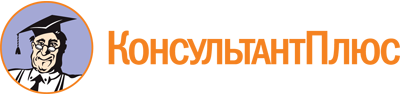 Закон Московской области от 04.12.2014 N 162/2014-ОЗ
(ред. от 20.10.2021)
"О некоторых вопросах организации социального обслуживания в Московской области"
(принят постановлением Мособлдумы от 20.11.2014 N 20/106-П)
(вместе с "Перечнем социальных услуг, предоставляемых поставщиками социальных услуг")Документ предоставлен КонсультантПлюс

www.consultant.ru

Дата сохранения: 03.12.2021
 4 декабря 2014 годаN 162/2014-ОЗСписок изменяющих документов(в ред. законов Московской областиот 10.11.2015 N 188/2015-ОЗ, от 01.12.2015 N 212/2015-ОЗ,от 16.02.2017 N 14/2017-ОЗ, от 21.09.2017 N 149/2017-ОЗ,от 04.05.2018 N 56/2018-ОЗ, от 08.05.2018 N 58/2018-ОЗ,от 29.05.2018 N 79/2018-ОЗ, от 25.10.2018 N 176/2018-ОЗ,от 13.06.2019 N 101/2019-ОЗ, от 26.09.2019 N 177/2019-ОЗ,от 06.11.2019 N 226/2019-ОЗ, от 23.07.2020 N 135/2020-ОЗ,от 09.12.2020 N 260/2020-ОЗ, от 08.06.2021 N 99/2021-ОЗ,от 20.10.2021 N 178/2021-ОЗ)П. 13 ч. 1 ст. 3 действует до 01.01.2025 (Закон Московской области от 09.12.2020 N 260/2020-ОЗ).Ч. 5 ст. 8 действует до 01.01.2025 (Закон Московской области от 09.12.2020 N 260/2020-ОЗ).Список изменяющих документов(в ред. законов Московской областиот 10.11.2015 N 188/2015-ОЗ, от 21.09.2017 N 149/2017-ОЗ,от 08.05.2018 N 58/2018-ОЗ, от 13.06.2019 N 101/2019-ОЗ,от 23.07.2020 N 135/2020-ОЗ, от 08.06.2021 N 99/2021-ОЗ)